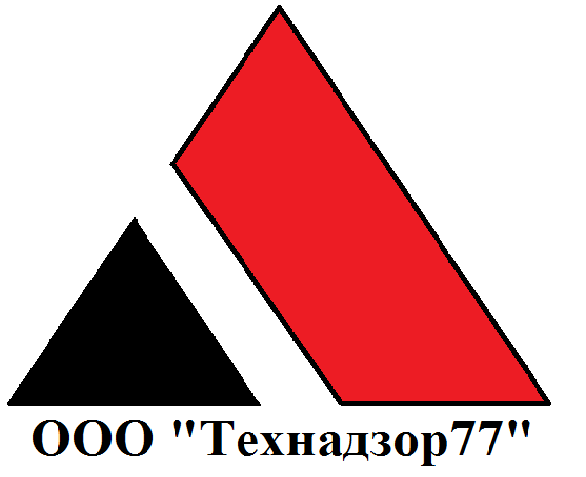 На объекте произведены работы:Закончен монтаж стен и фронтонов 2-го этажа. Монтаж конькового бруса.Монтаж стропил, обрешетки пароизоляции и утеплителя кровли.Монтаж гидроизоляции и контр обрешетки кровли.Монтаж подшивы кровли.Монтаж потолков 2-го этажаМонтаж пирога перекрытия 2-го этажаМонтаж половых досок на 1 и 2 этаже.Заканчивают монтаж металлочерепицы.Сделали перекрытие 2-го этажаСделана вагонкаПривезли септик монтаж в конце недели.Леса установлены. Проведенные контрольные мероприятия: Контроль монтажа стен и фронтонов.Приемка стен и фронтонов.Контроль монтажа кровли.Контроль монтажа потолков 2-го этажа.Контроль и приемка перекрытия 2-го этажа.Замечания: Зазоры на перерубах стен локально превышают допустимые СП и составляют 5-10 мм. Конструкция кровли выполнена с нарушением технологии, а именно:Отсутствует 2-й капельнник убирающий конденсат с кровлиОтсутствует вентиляция кровли Узел примыкания стропил к стенам сделан без крепежа (отсутствует запил или скользящий элемент) Пароизоляция кровли не проклеена по стенам Брус стен поражен грибком и плесенью.Обсада выполнена из из обрезков пиломатериалов.Пиломатериал для обсады поражен грибком и плесеньюОтсутствует пароизоляционная защита на оконных блокахМостики холода на стуках обсадной коробкиВагонка на потолках деформирована.Окрашивание наружных стен производится с нарушением технологии и температурного режима. Перед окрашиванием с поверхности бревен не удален грибок.В черепицы присутствует отверстия от шуруповВыводы: Работы выполнены с нарушением технологий и СП.Рекомендации:Выезды за отчетный период: 26,09,201603,10.201605,10,201610.10.201617.10.2016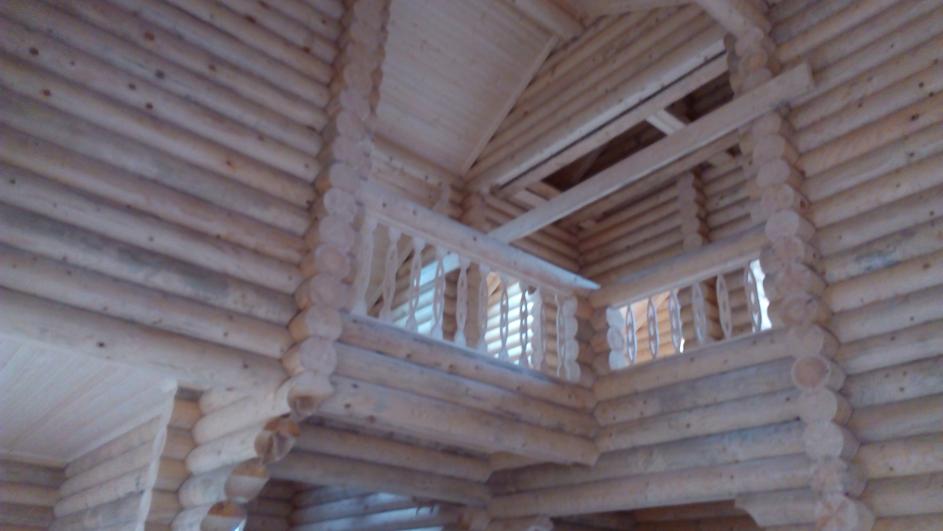 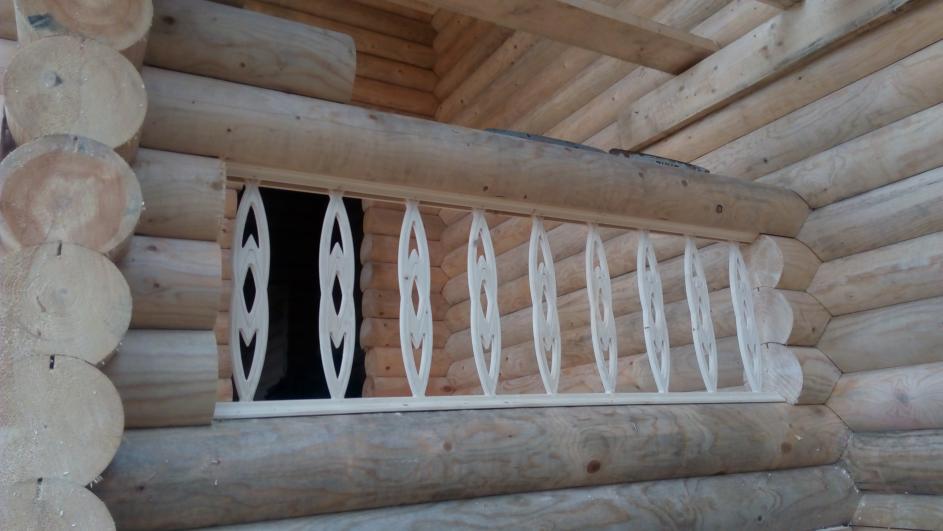 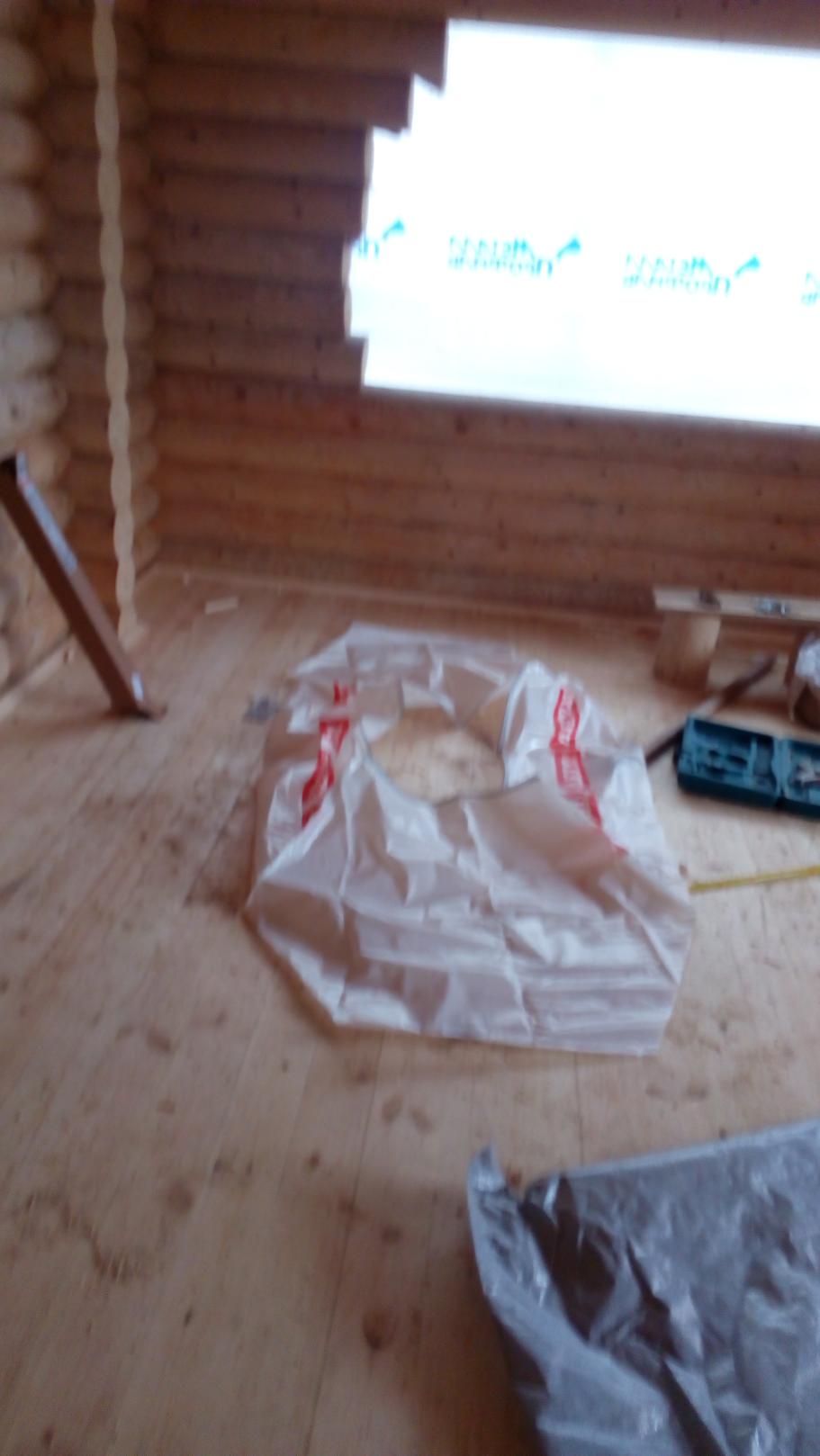 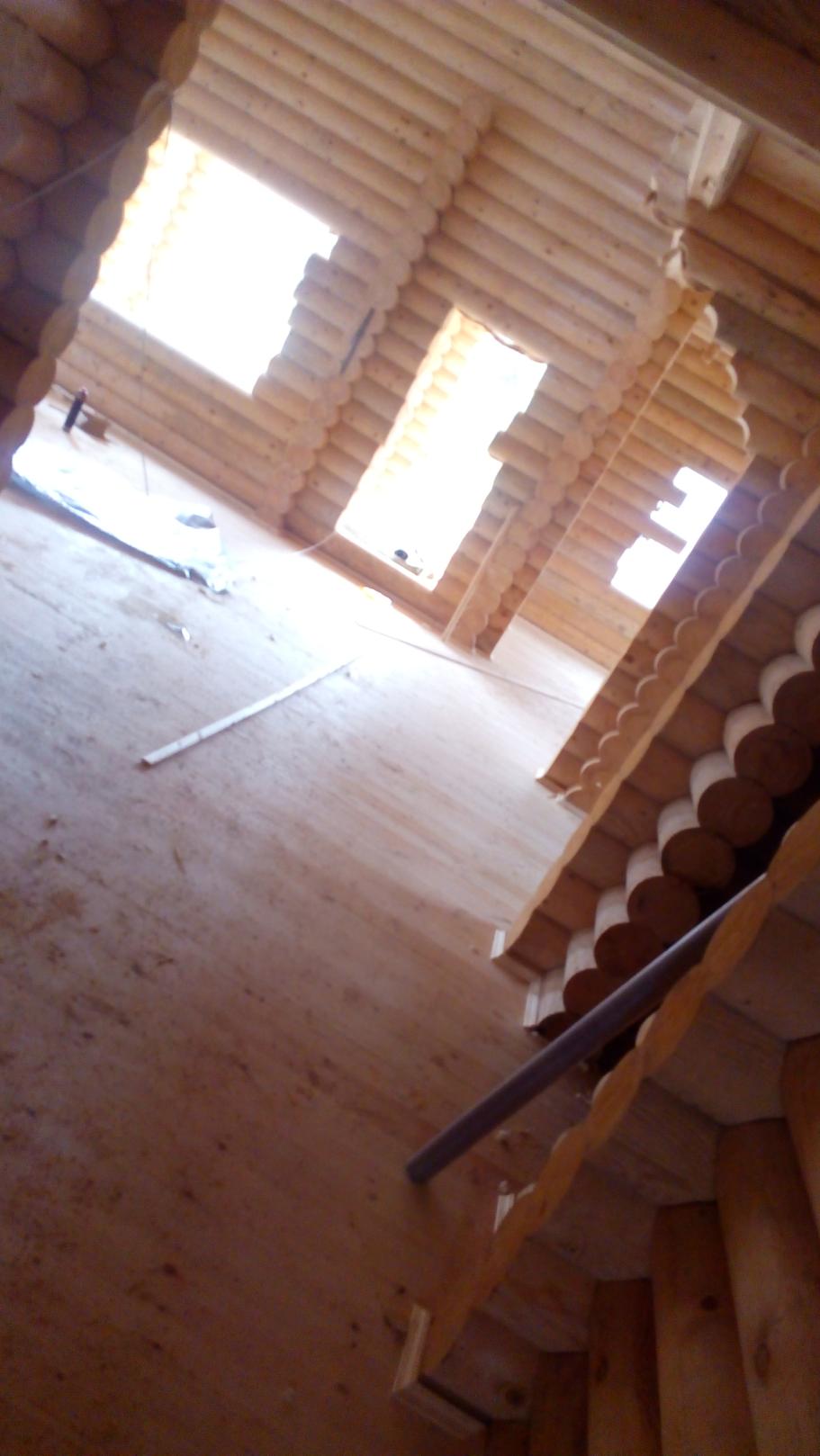 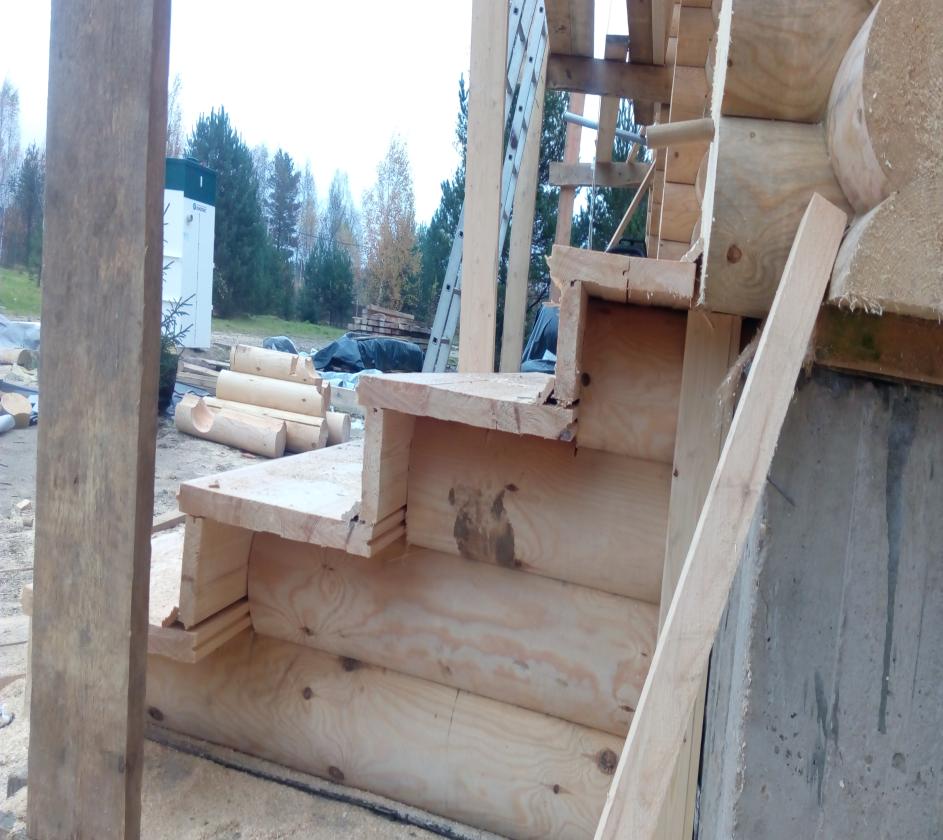 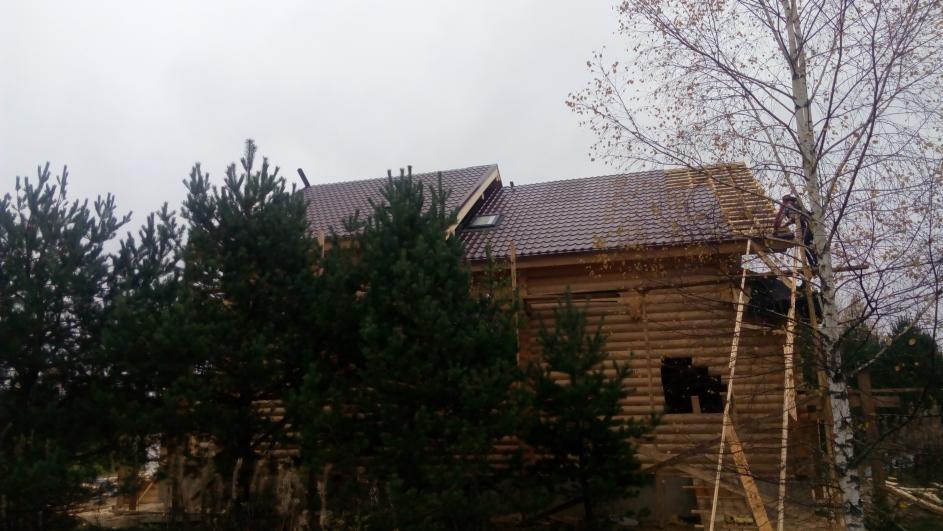 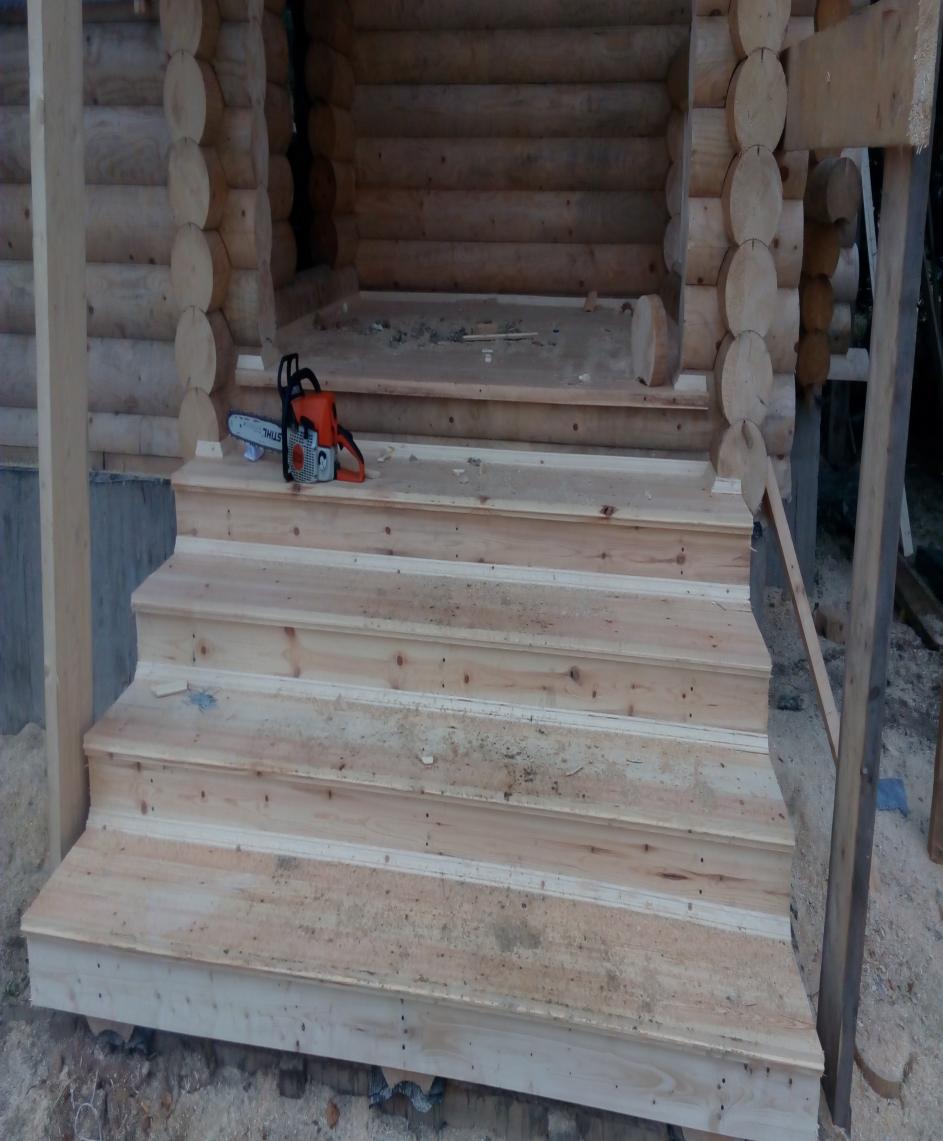 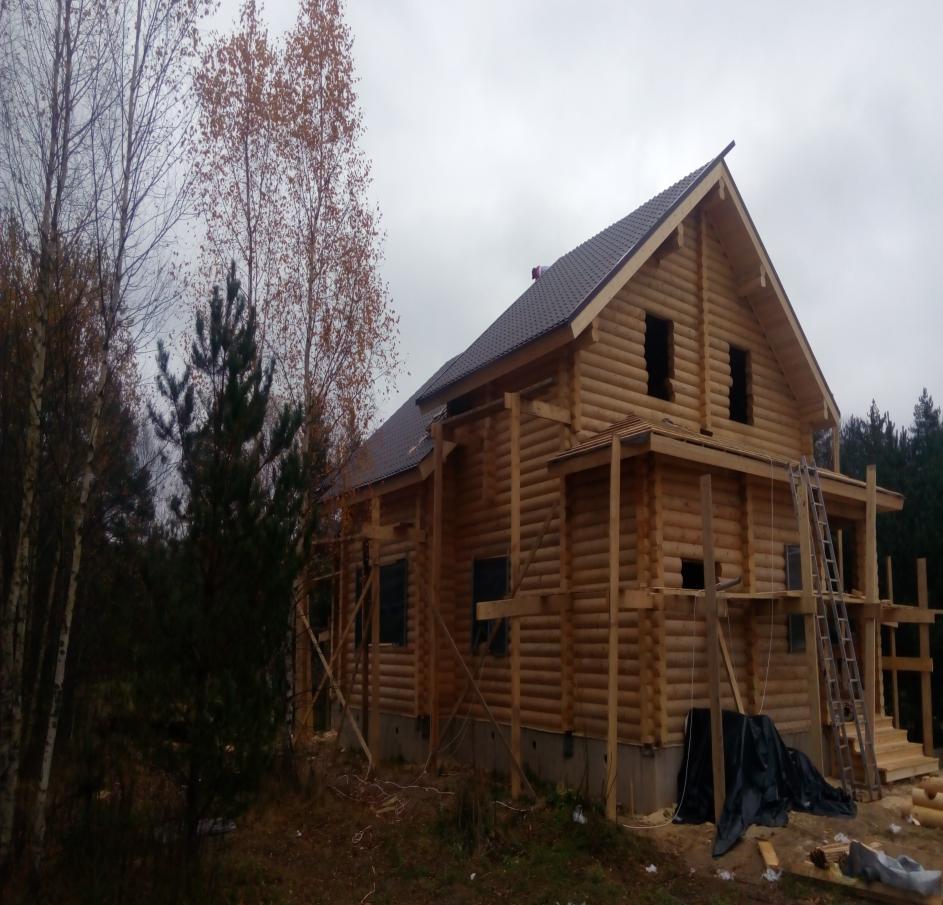 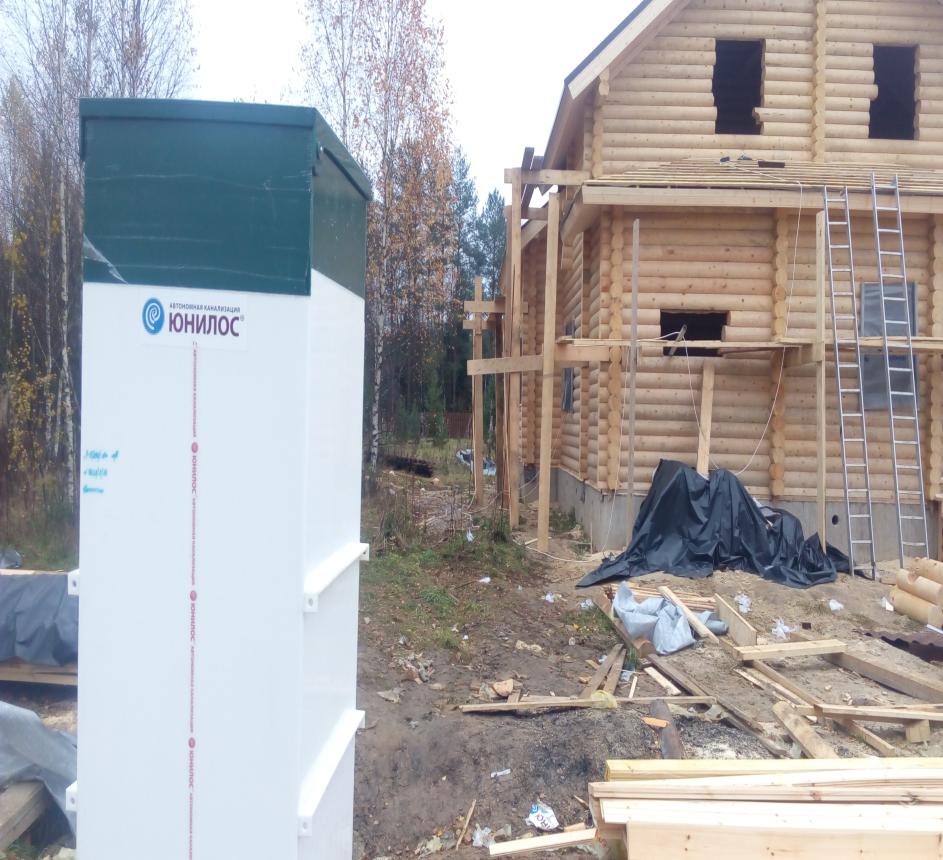 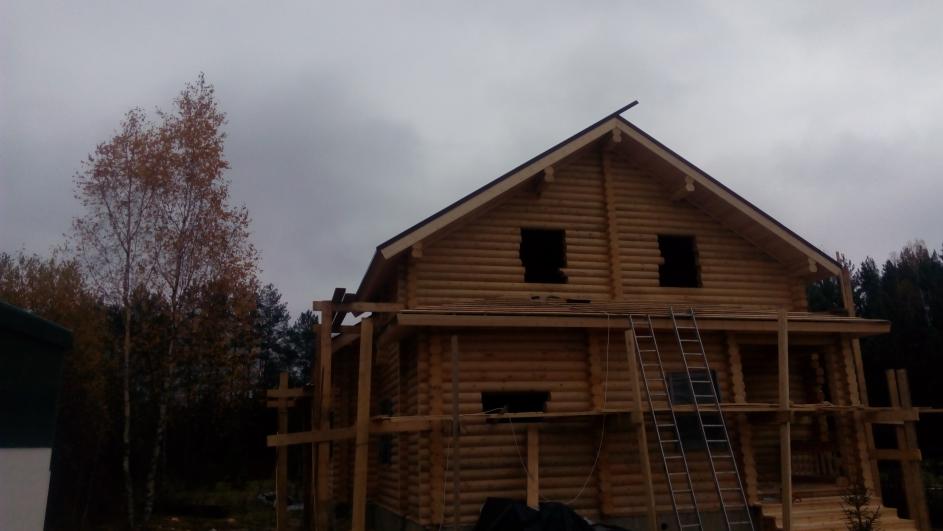 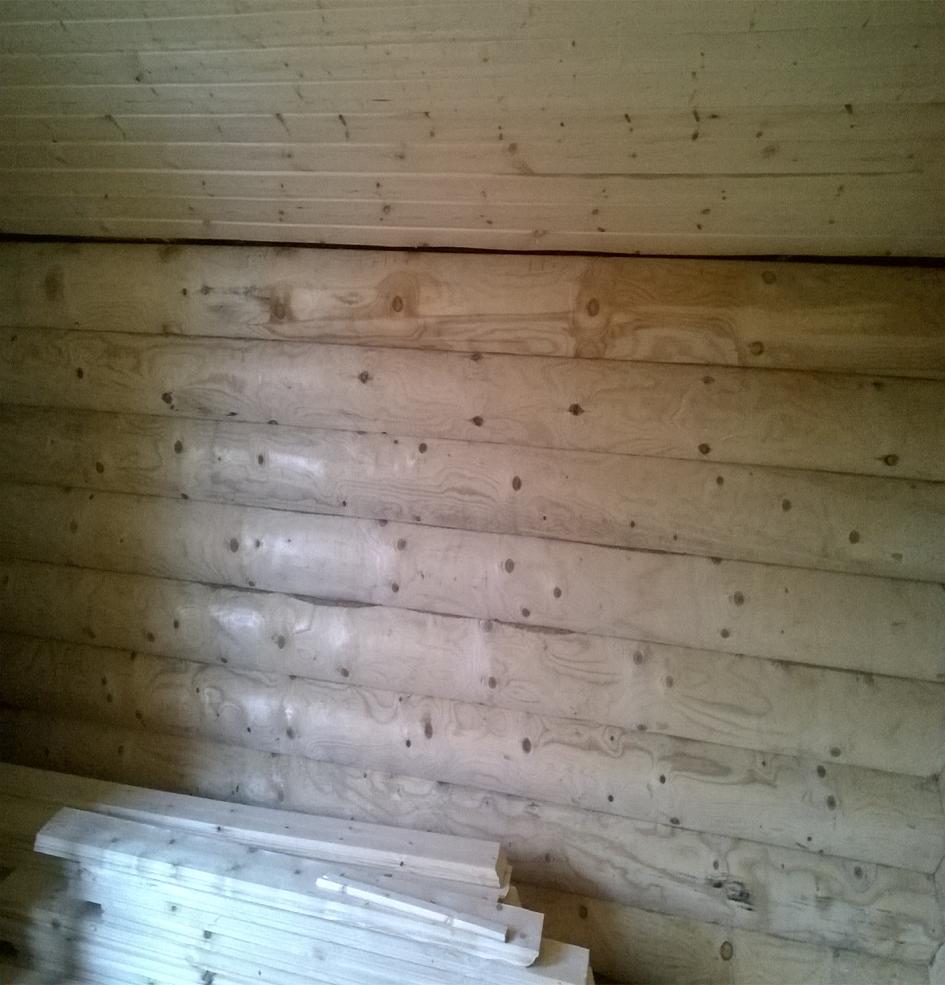 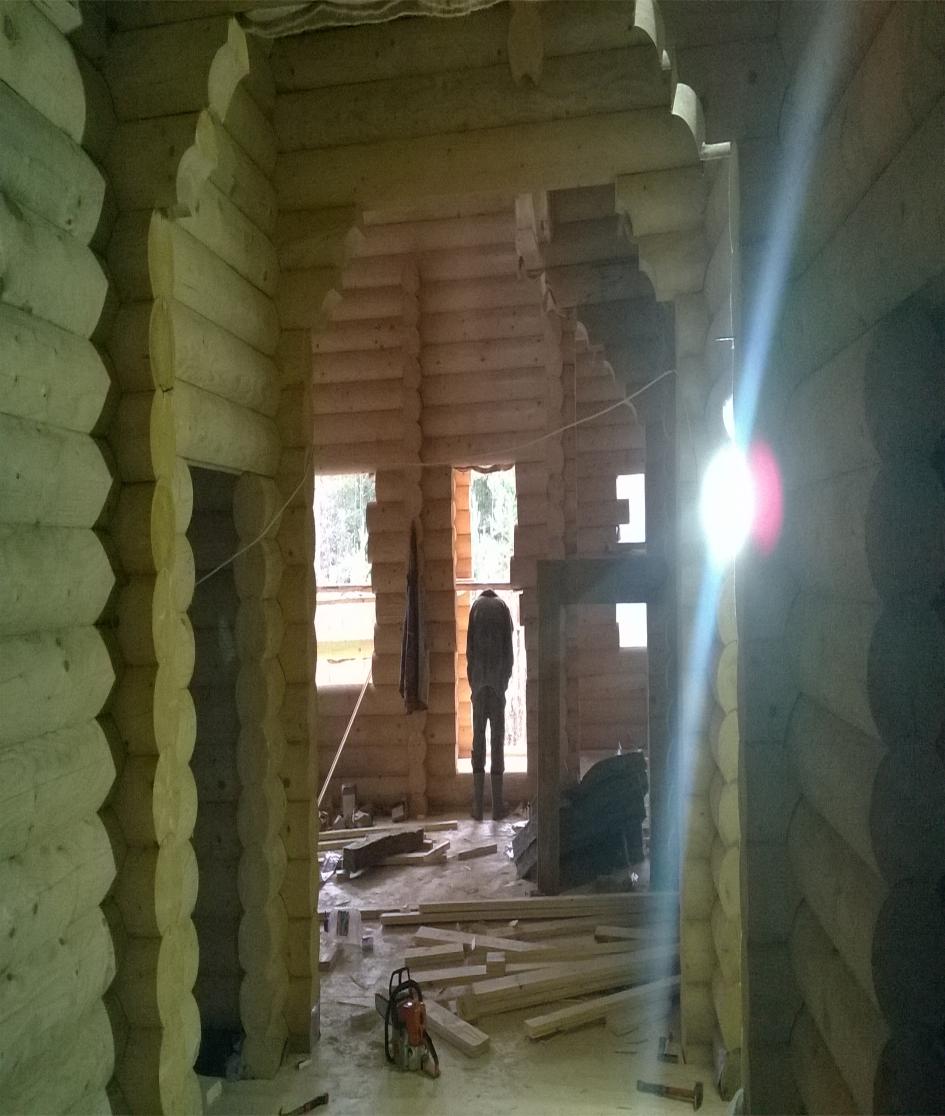 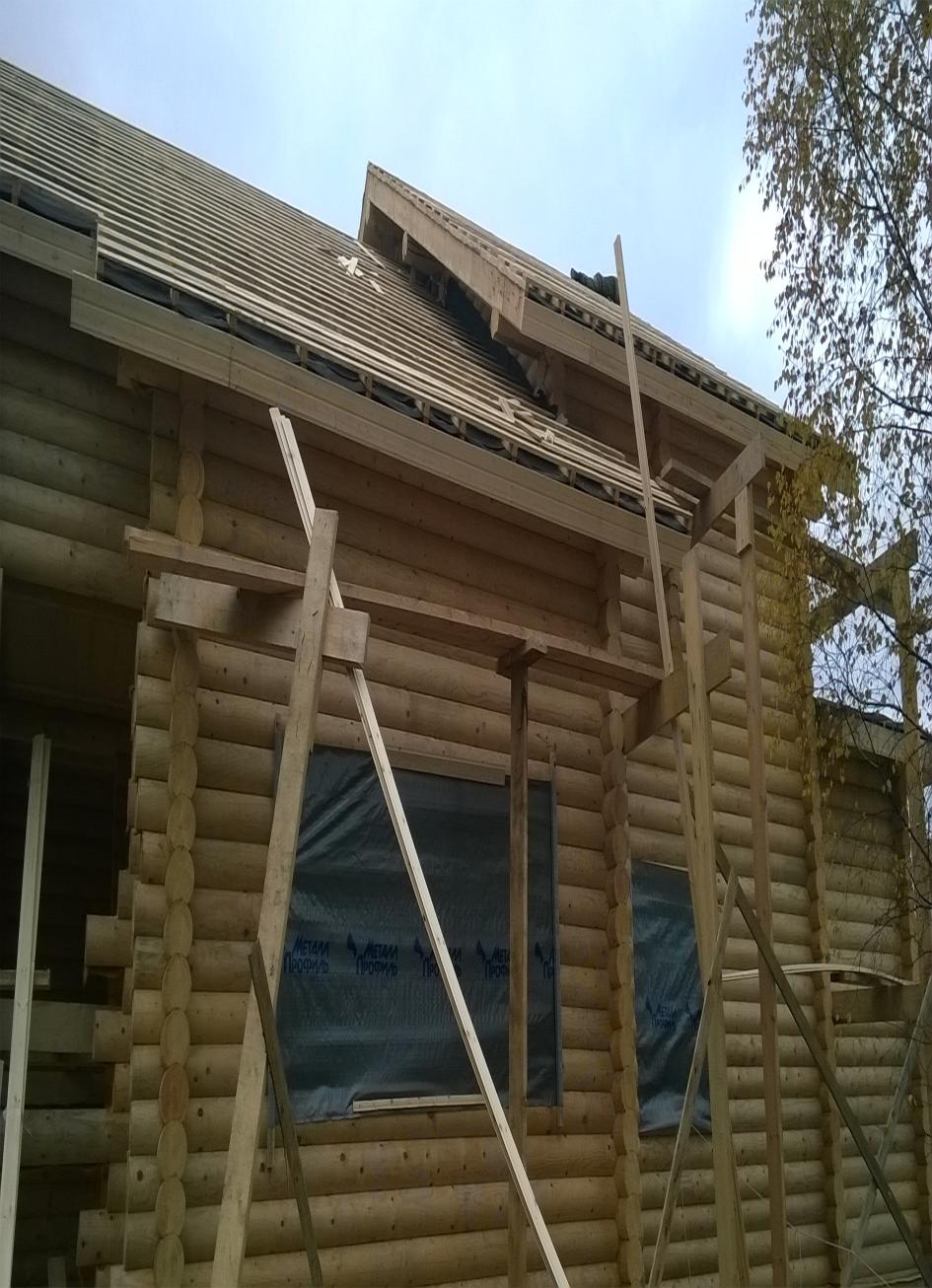 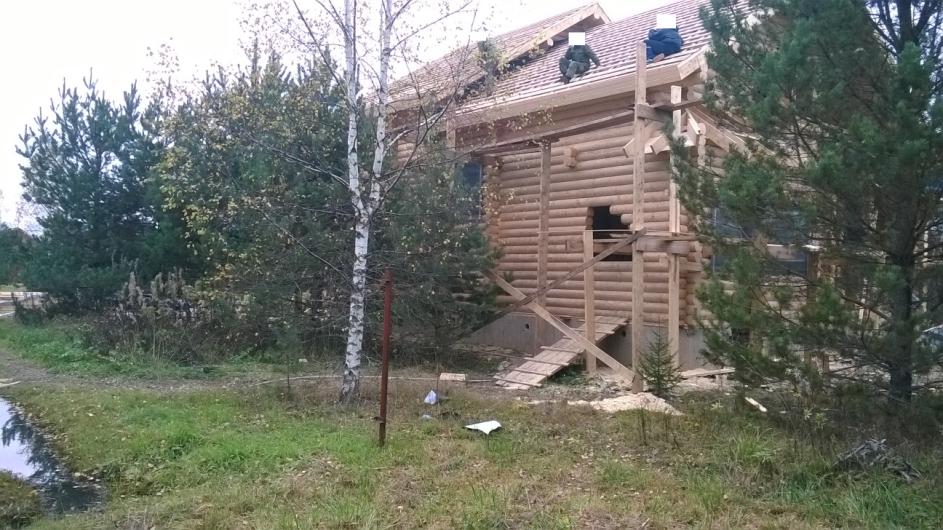 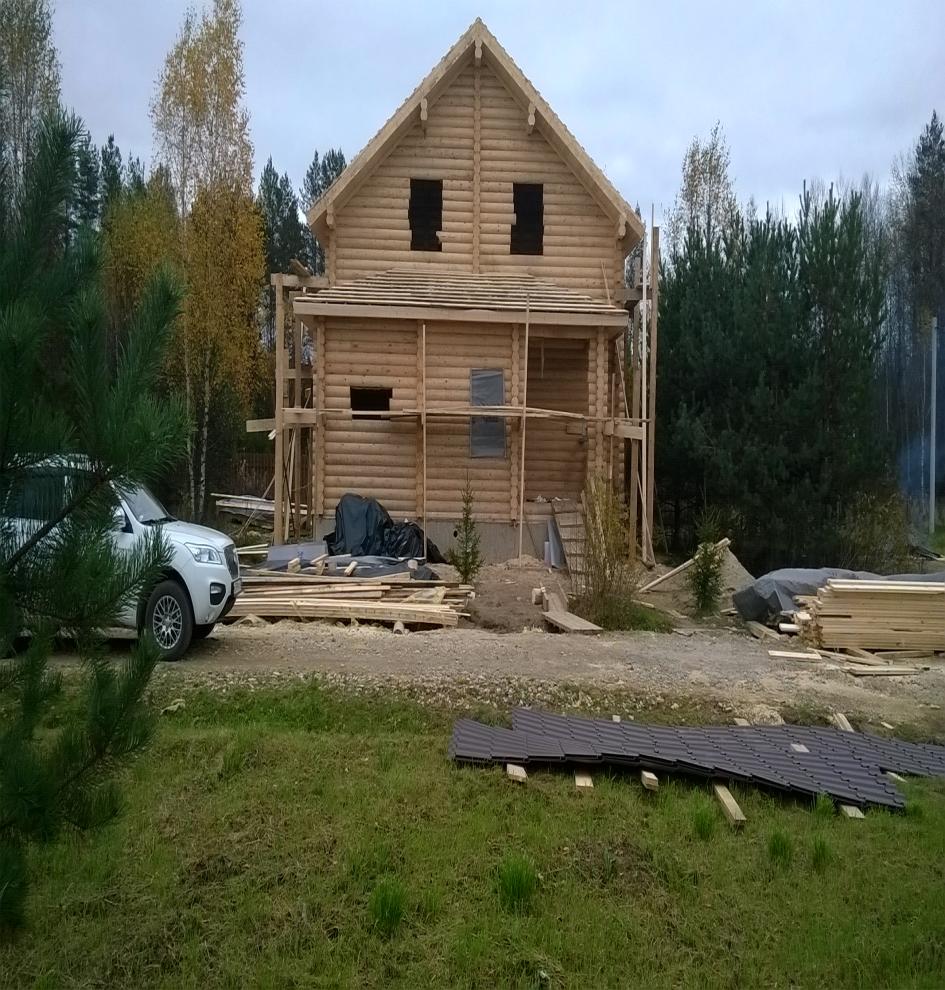 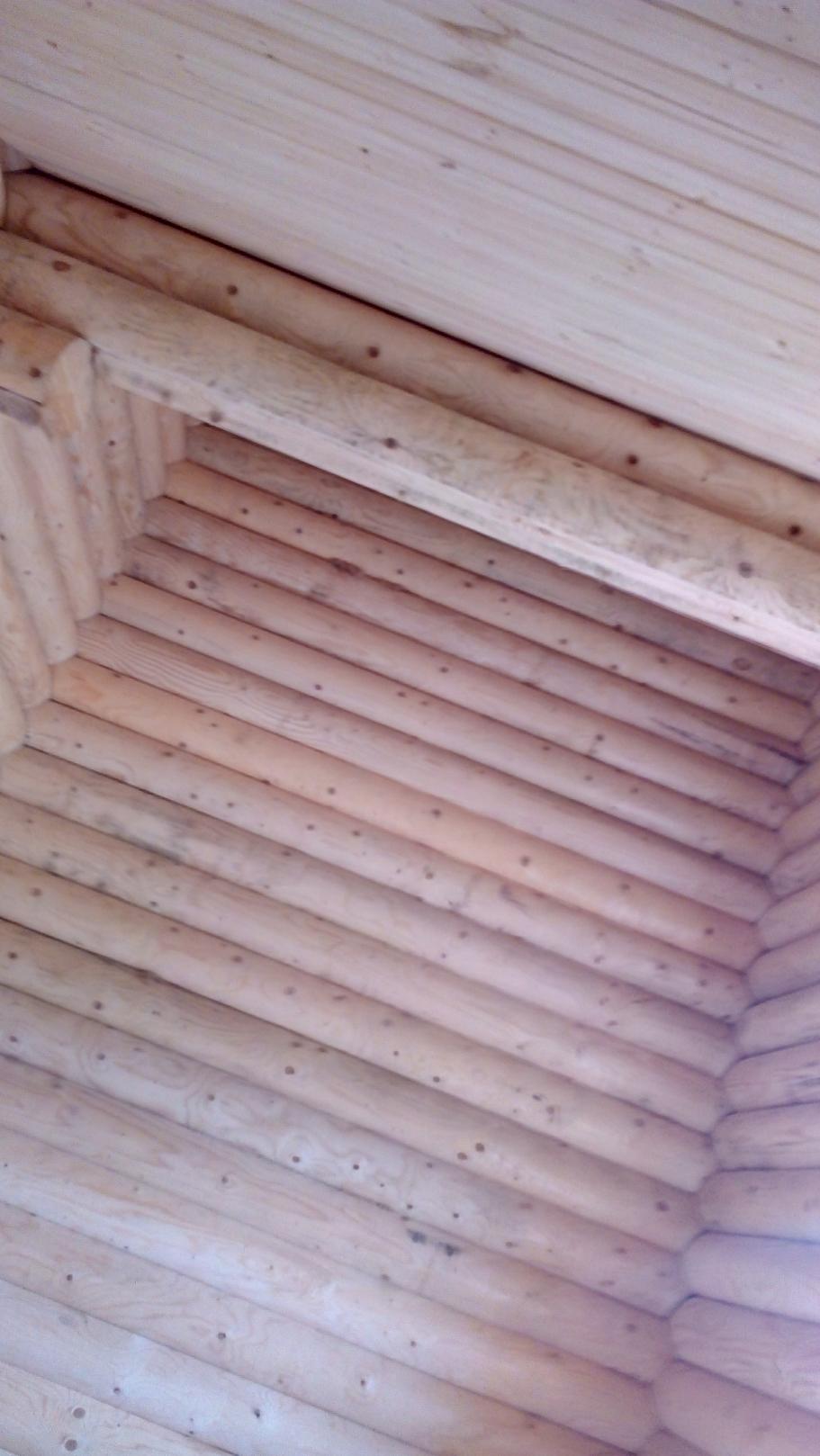 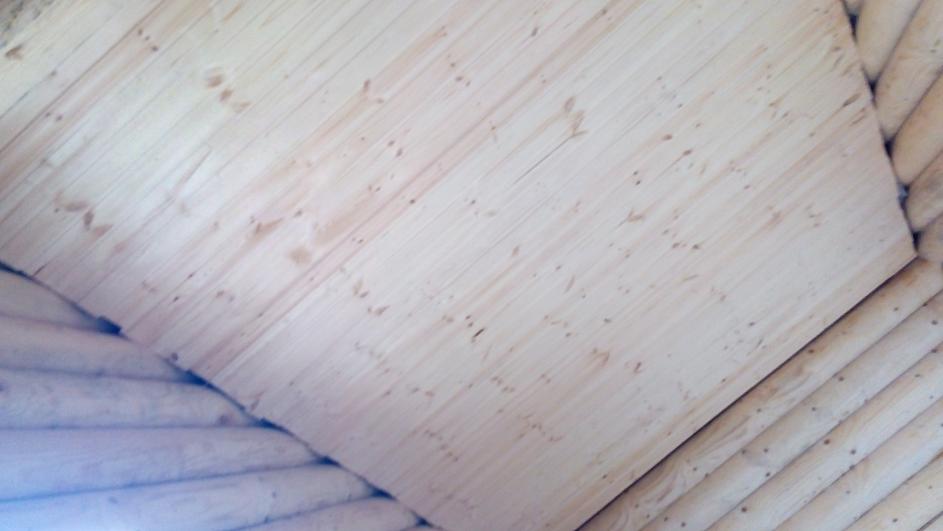 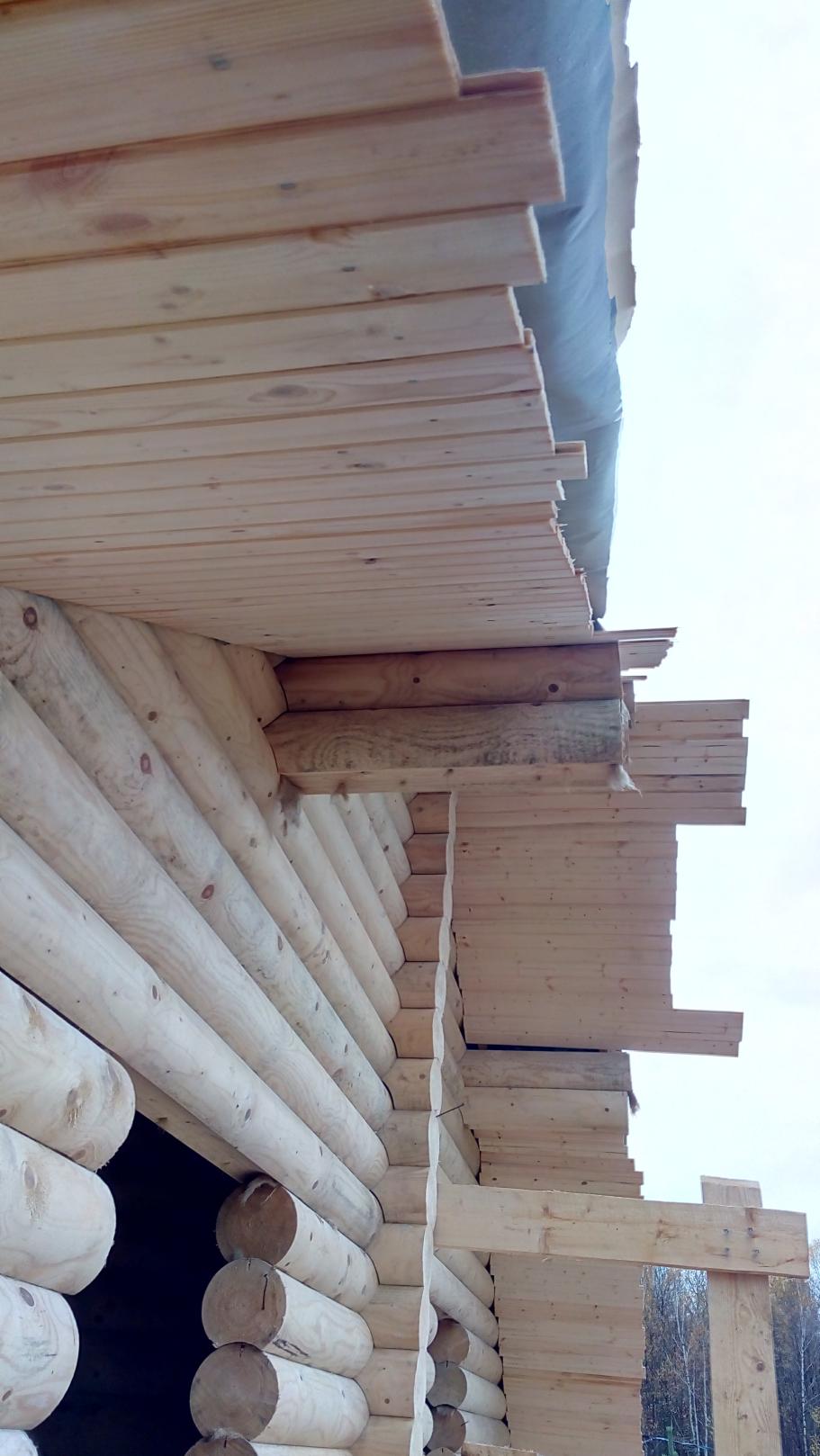 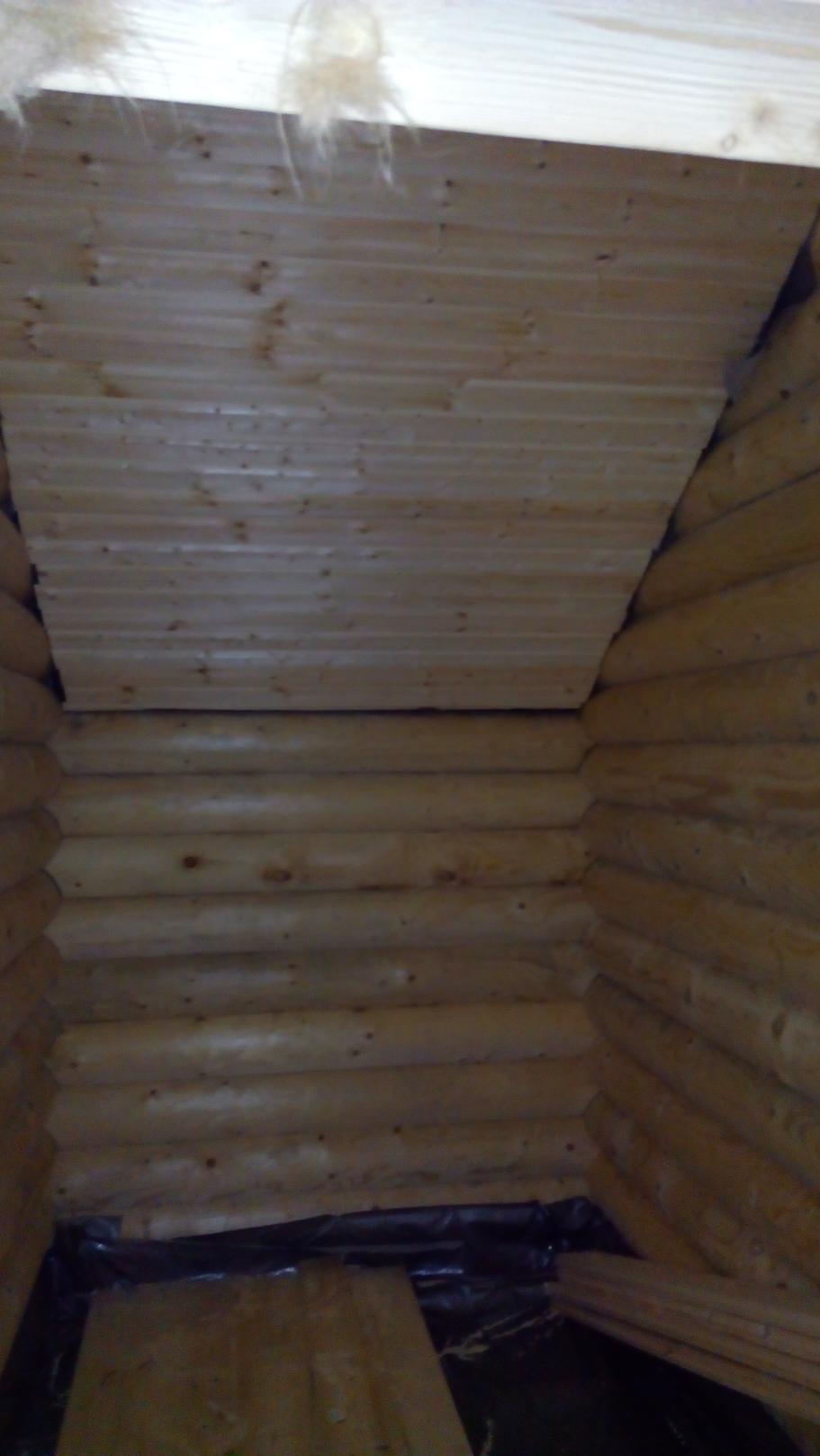 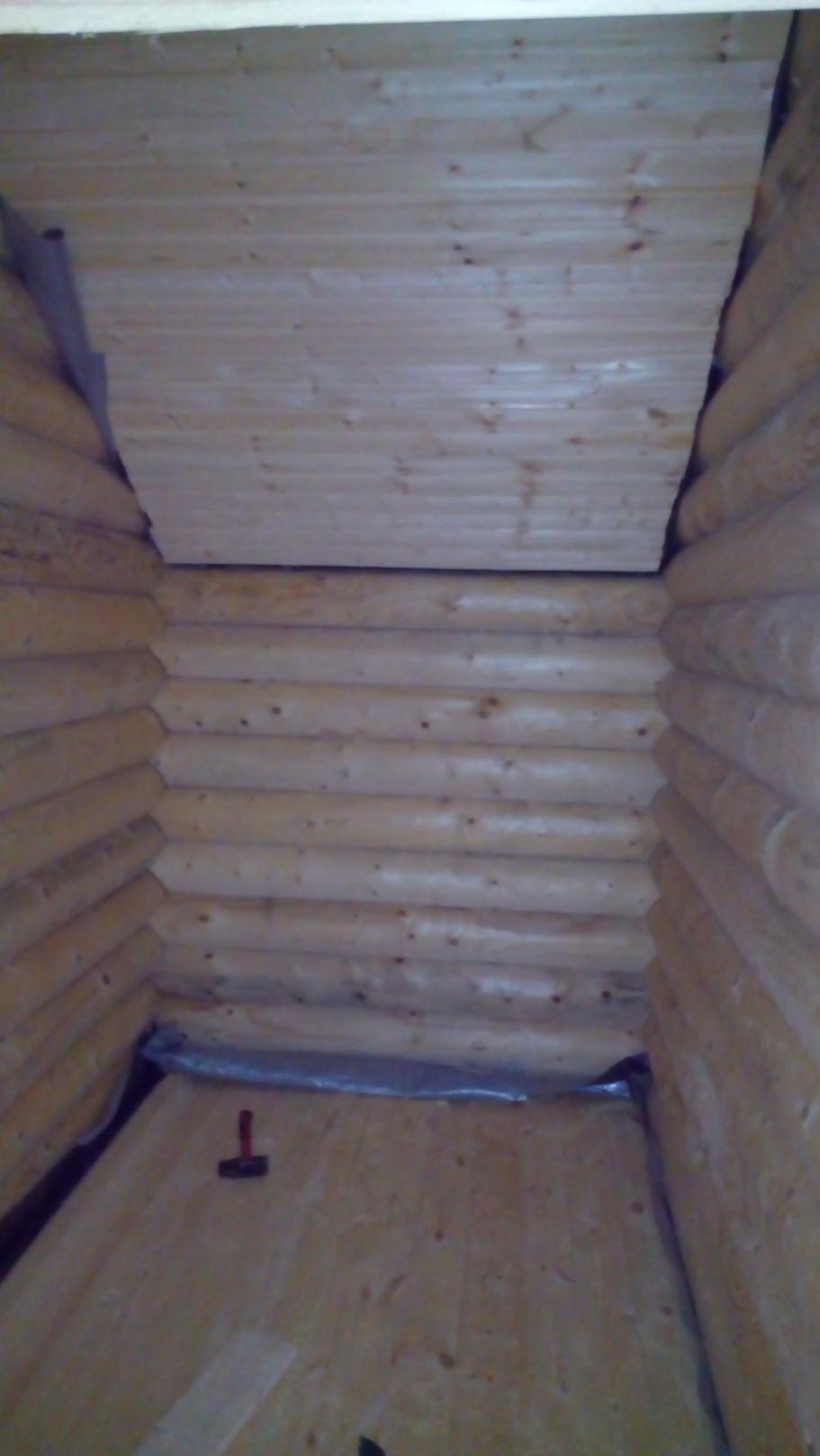 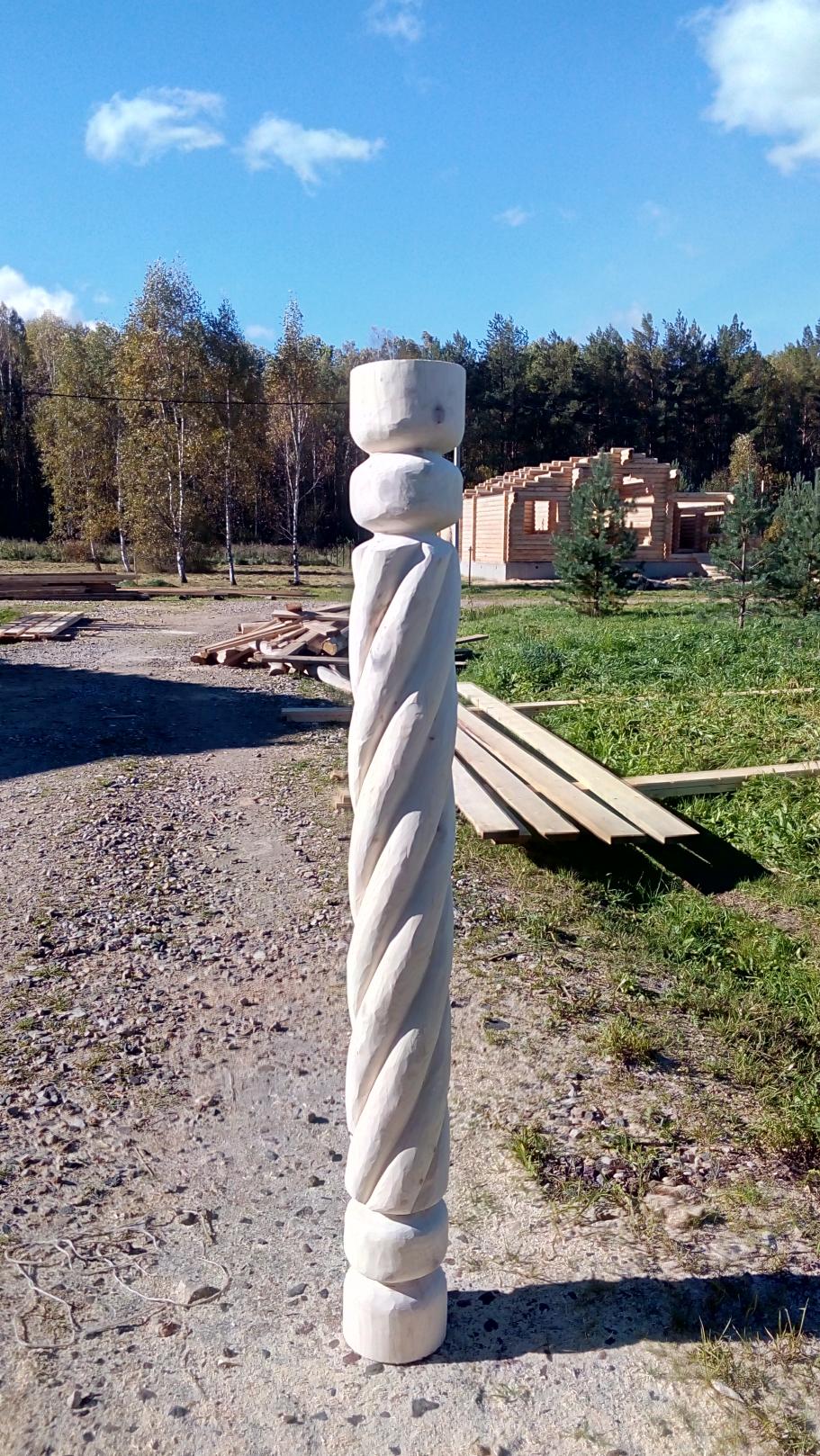 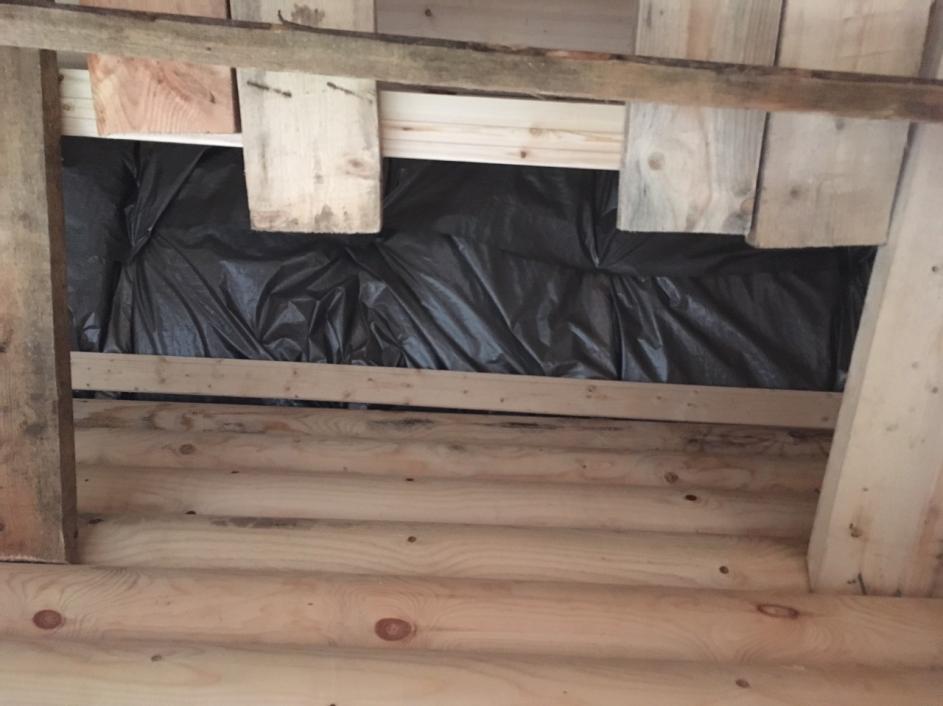 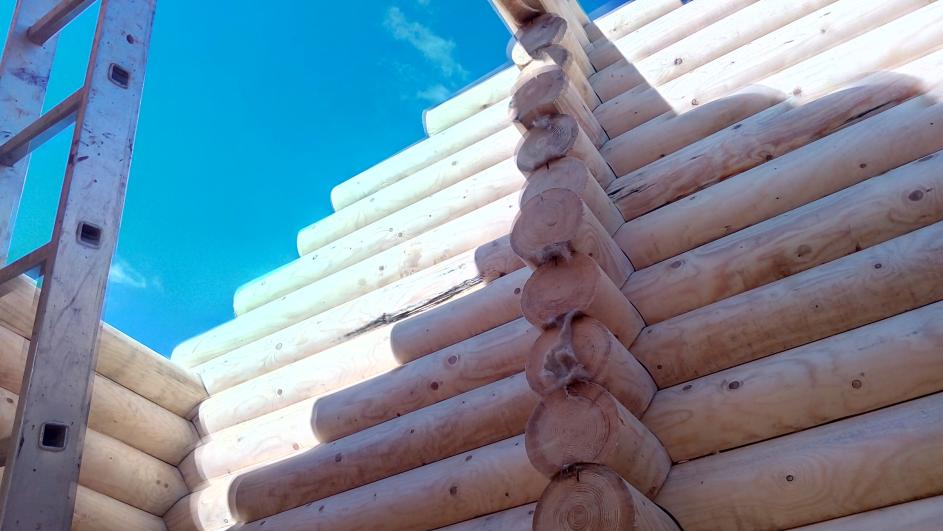 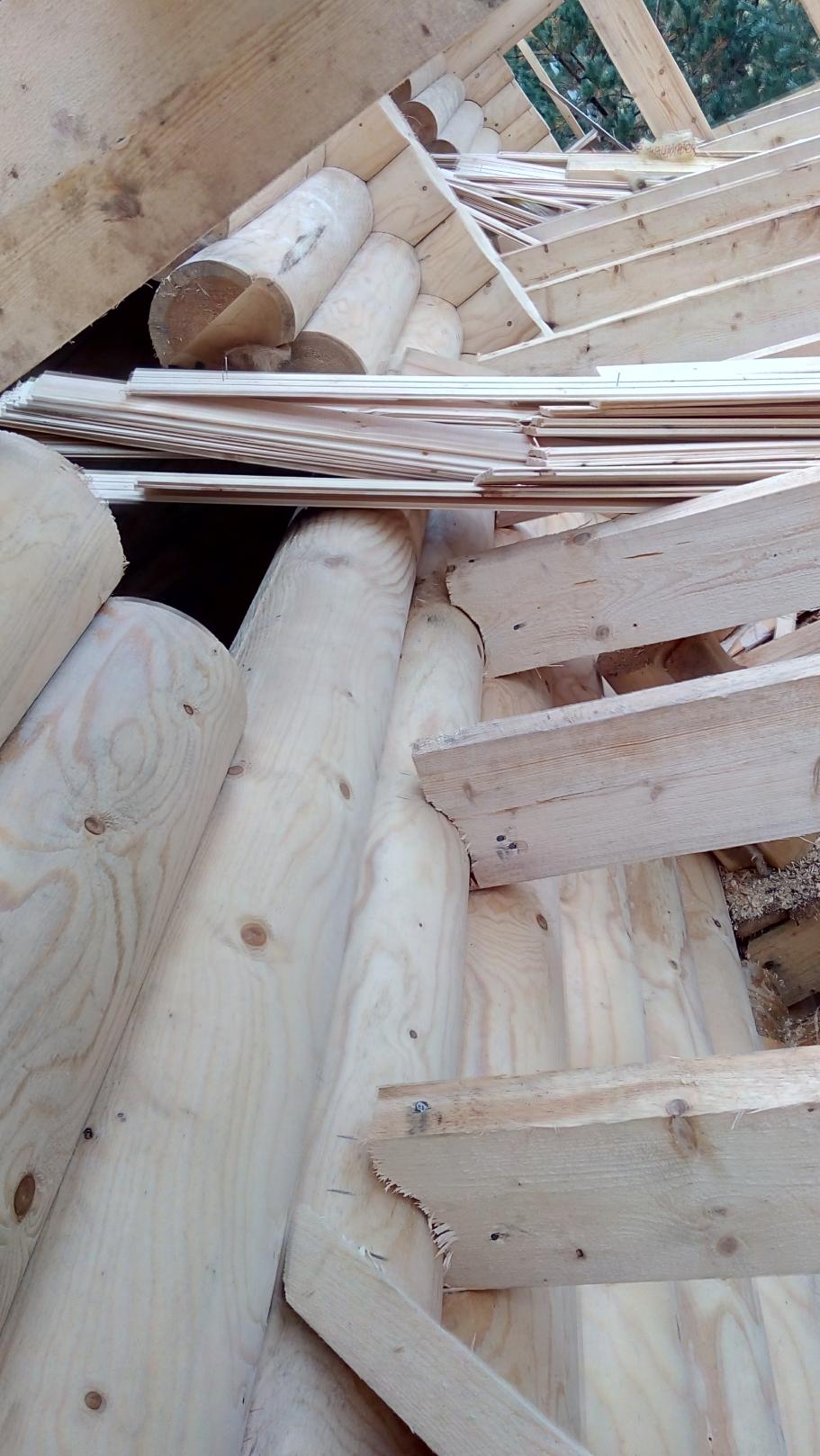 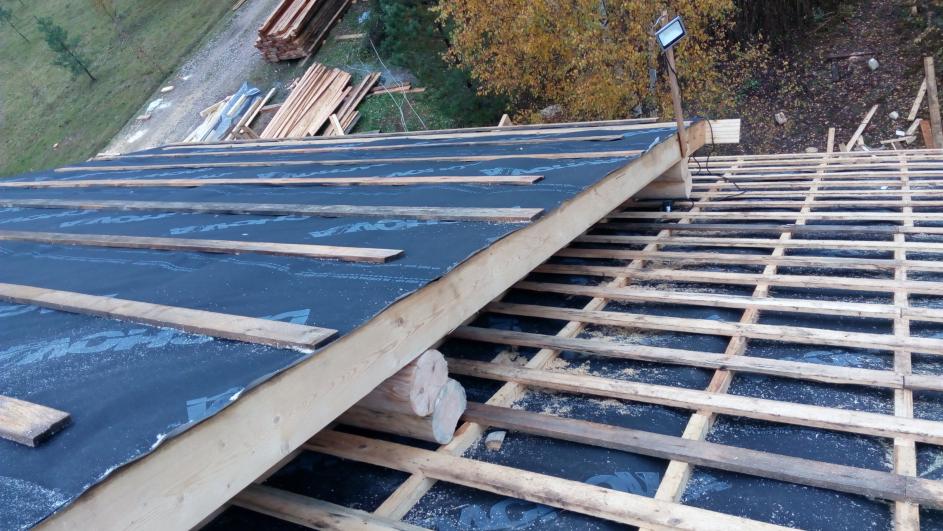 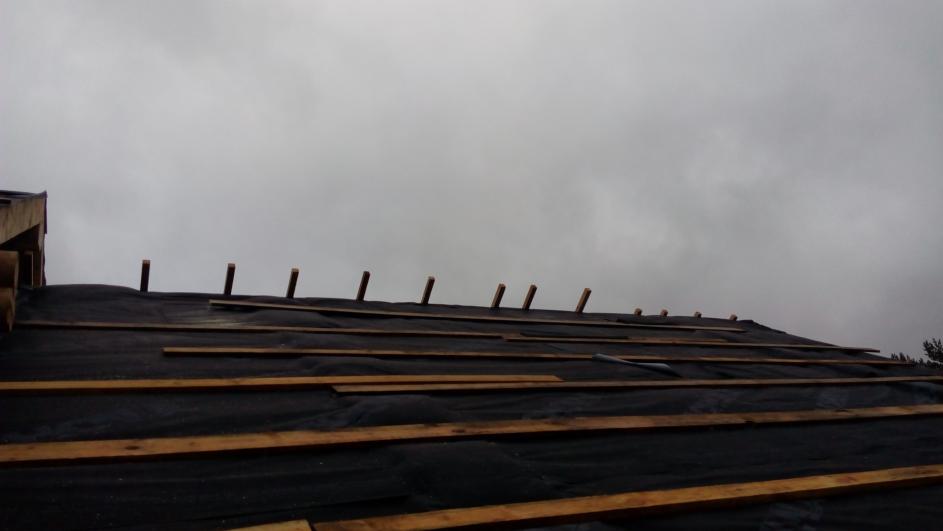 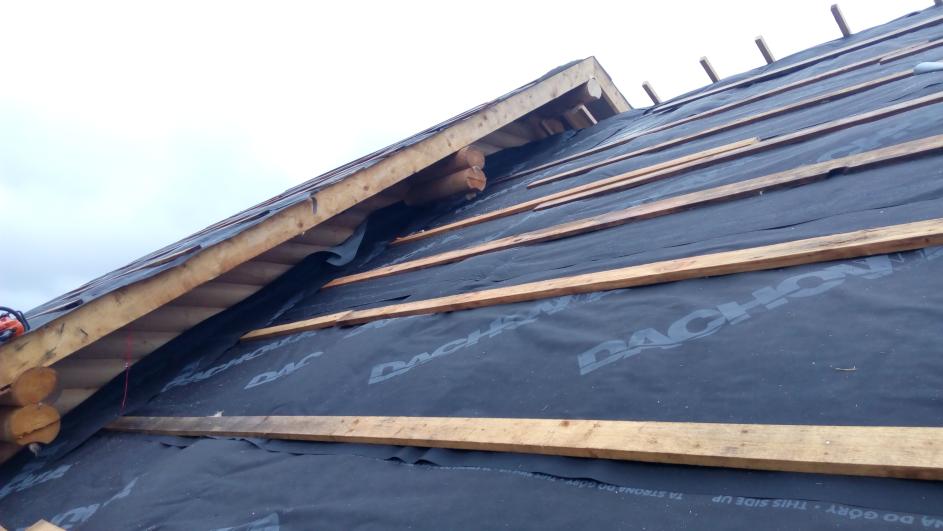 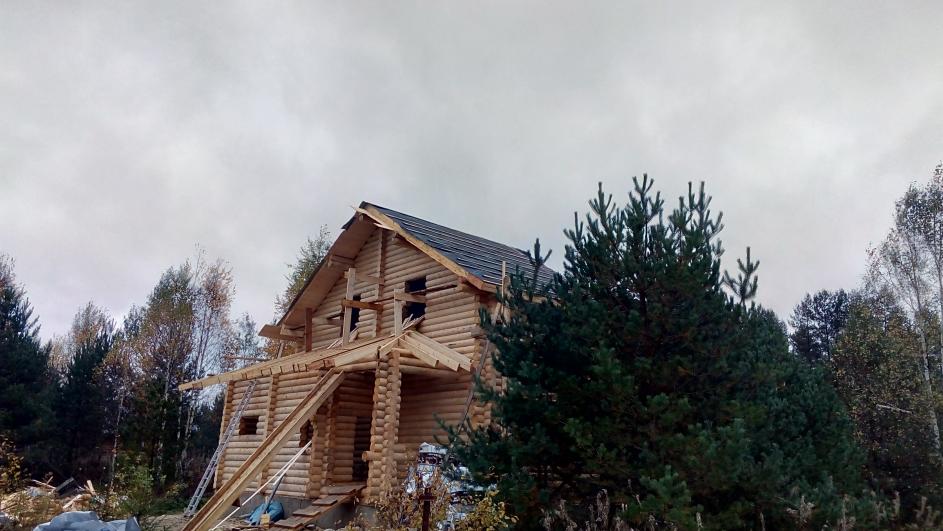 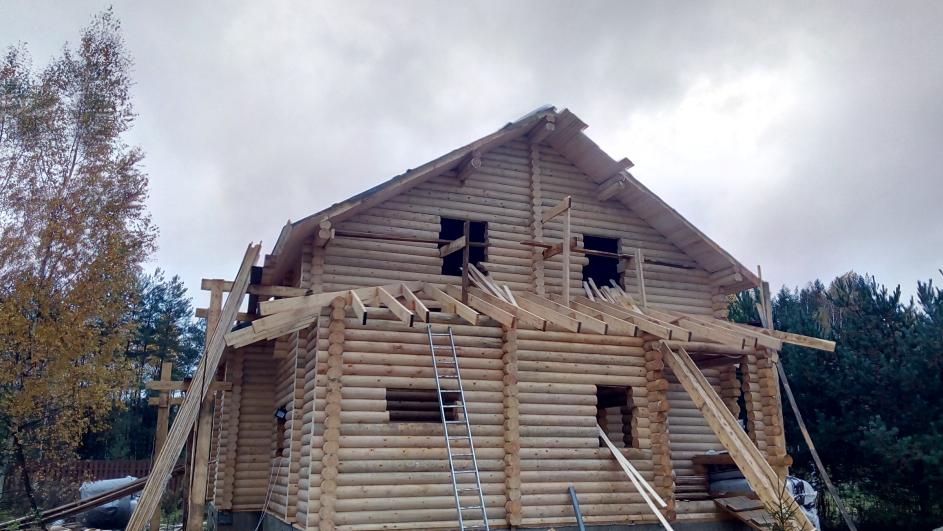 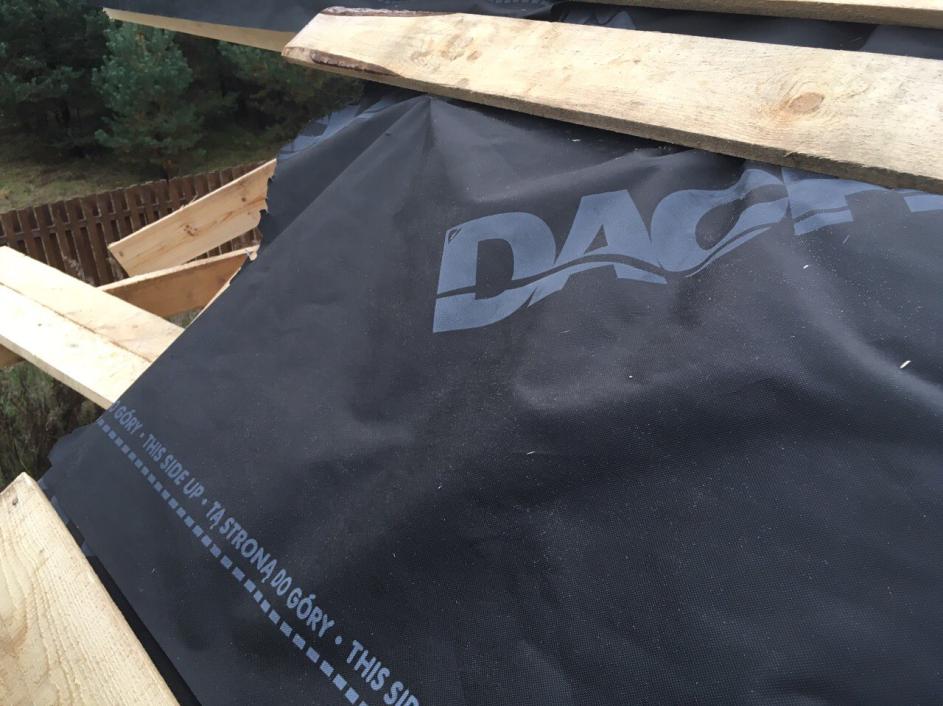 Отчет по проделанной работеОктябрь2016Октябрь2016Описание проделанной работы, результаты, ошибки, выводы.Описание проделанной работы, результаты, ошибки, выводы.Строительство загородного жилого дома